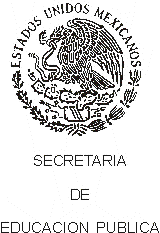 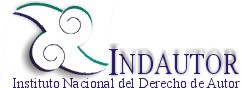 DIRECCION DE RESERVAS DE DERECHOSDIRECCION DE RESERVAS DE DERECHOSDIRECCION DE RESERVAS DE DERECHOSNo. de TrámiteCEDULA DE INTEGRACION
SOLICITUD DE ISBN
SOLICITUD DEL DIGITO IDENTIFICADOR ISBNNo. de TrámiteISBN-01-ADEBERA LLENAR A MAQUINA O CON LETRA DE MOLDE LEGIBLE, SIN TACHADURAS O ENMENDADURASDATOS DEL SOLICITANTE1Nombre
Denominación
o Razón SocialNombre                                Apellido Paterno                                Apellido MaternoNombre                                Apellido Paterno                                Apellido MaternoNombre                                Apellido Paterno                                Apellido Materno1Nombre
Denominación
o Razón Social1NacionalidadNacionalidadCorreo electrónico*Correo electrónico*11Domicilio
en
MéxicoCalle          Número          Colonia          Delegación o Municipio          Entidad FederativaCalle          Número          Colonia          Delegación o Municipio          Entidad FederativaCalle          Número          Colonia          Delegación o Municipio          Entidad Federativa1Domicilio
en
México1C.P.Teléfono(s)*Fax*R.F.C.1DATOS DEL REPRESENTANTE LEGAL2NombreNombre                                Apellido Paterno                                Apellido MaternoNombre                                Apellido Paterno                                Apellido MaternoNombre                                Apellido Paterno                                Apellido Materno2Nombre2NacionalidadNacionalidadCorreo electrónico*Correo electrónico*22Domicilio
en
MéxicoCalle          Número          Colonia          Delegación o Municipio          Entidad FederativaCalle          Número          Colonia          Delegación o Municipio          Entidad FederativaCalle          Número          Colonia          Delegación o Municipio          Entidad Federativa2Domicilio
en
México2C.P.Teléfono(s)*Fax*R.F.C.2INFORMACION SOBRE LA ACTIVIDAD EDITORIAL QUE DESEMPEÑA3Línea
EditorialNaturaleza Jurídica de la EmpresaPúblicaPrivadaNúmero del Área Temática
Consulte tabla3Línea
EditorialNaturaleza Jurídica de la EmpresaNo. de Ref.No. de Ref.No. de Ref.Número del Área Temática
Consulte tabla3Línea
EditorialNaturaleza Jurídica de la EmpresaConsulte tablaConsulte tablaConsulte tablaConsulte tablaConsulte tablaNúmero del Área Temática
Consulte tabla3Tiene sucursalesSiNoIndicar el lugarINFORMACION ESTADISTICA, SOBRE SU PRODUCCION4PRODUCCIONPRODUCCIONPRODUCCIONPRODUCCIONPRODUCCIONPRODUCCION4Desde su FundaciónDurante el año AnteriorHace dos años4Hace tres añosAnual estimada para este añoAnual estimada para el próximo año4Fecha en que
inicio actividadIndique si tiene considerada
alguna fecha para concluir
con la actividad* OpcionalINDAUTOR-00-015